«ДЫШИТЕ СВОБОДНО»ФИЛЬМ СЕРГЕЯ БОДРОВА – СТАРШЕГО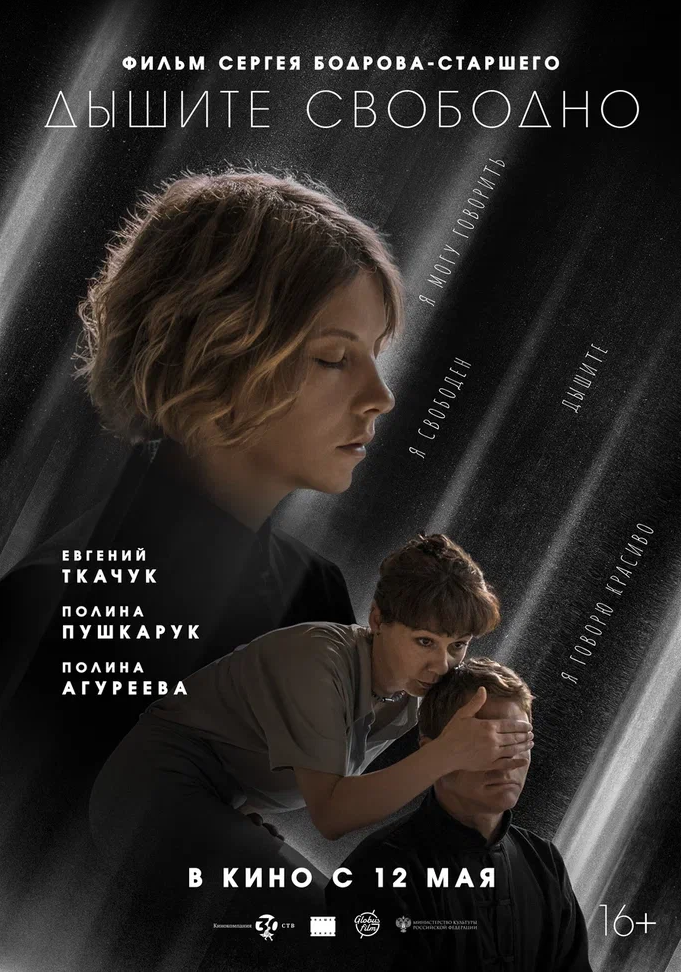 ПРЕСС-РЕЛИЗстудия: кинокомпания СТВ при поддержке Министерства Культуры РФпроизводство: Глобус-фильмавтор сценария и режиссер: Сергей БОДРОВ -стпродюсер: Сергей СЕЛЬЯНОВоператор-постановщик: Константин ЭСАДЗЕхудожник-постановщик: Анастасия КАРИМУЛИНАхудожник по костюмам: Марк ЛИв главных ролях: Евгений ТКАЧУК, Полина ПУШКАРУК, Полина АГУРЕЕВА а также: Илья ДЕЛЬ, Михаил ТРОЙНИК, Кристина ШНАЙДЕР, Анатолий КОНДЮБОВ, Алексей УТЕГАНОВ, Дмитрий ЩЕРБАКОВ, Александра СЕРЗИНА, Ваня РУКША, Татьяна ПОЛОНСКАЯ, Алиса Олейник и другиеГлавный герой фильма — Илья (Евгений Ткачук) сильно заикается. Это мешает всему — личной жизни, общению с ребенком, работе. В отчаянии он записывается на курс известного доктора Черкасовой (Полина Агуреева) — гуру своего дела, которую пациенты считают магом и волшебником. Там он встречает новых друзей и новую любовь – молодую девушку Веру (Полина Пушкарук). Но оказывается, что Черкасовой самой нравится Илья, и она намерена его завоевать. Ссылка на кадры: https://disk.yandex.ru/d/SphJwmZA7slA8gСсылка на постер: https://disk.yandex.ru/i/jPH4eD_EtyJLlg Ссылка на трейлер: https://disk.yandex.ru/i/X5tW3OH6LZypEw Сергей Бодров, автор сценария, режиссер: Первый вариант был написан давно, лет 15 назад. Когда началась пандемия – все сидели по домам – я достал сценарий и переписал его. Послал сценарий моему другу и товарищу Сергею Сельянову. Он заинтересовался и внес несколько интересных идей. Я с ним согласился, и все закрутилось. Было понятно, что снимать надо быстро. Нам повезло. Мы сняли фильм за 20 дней летом прошлого года. Давать свободу можно только тем актерам, которые умеют быстро импровизировать. Таким актером, например, является Евгений Ткачук. Я с самого начала писал главную роль для него. Я с ним хотел и раньше поработать, но не сложилось. Но в этот раз повезло. Работать с ним было удовольствие. Я не знал Полину Пушкарук, мы вышли в онлайн и как-то быстро стало понятно, что это очень интересная актриса с большим потенциалом. Я не ошибся. Чуть позже появилась Полина Агуреева. Замечательная театральная опытная актриса. Вот и получился любовный треугольник. Местом действия был выбран Петербург. Мне показалось, что это картина не московская, с другими людьми. Я давно не был в Питере, хотя снимал здесь несколько фильмов в прежние годы. Мне очень помогло, что мы нашли стиль — старые кирпичные дома, в них происходит практически все действие. Кирпич — это что-то надежное, он задал стиль. Оператор очень хороший — Костя Эсадзе, мы с ним первый раз снимаем, но давно хотели поработать.У фильма должен быть свой стиль. Наши художники за несколько дней превратили огромные старые развалины зданий в стильные декорации, в которых работать было сплошным удовольствием. У героини, которую играет Полина Агуреева, был прототип, с которым я был хорошо знаком. Но характер получился другой, конечно. Мы взяли в группу непрофессионала. Он по-настоящему заикался. В конце съёмок он стал разговаривать гораздо лучше и уверенней. Для меня важно, что таких картин мало. Есть, конечно, «Король говорит», замечательное, большое кино. Но там говорит король, а тут — обычные люди. В России, по-моему, нет точной статистики, сколько здесь живет заикающихся людей. Думаю, никто этим систематизировано не занимается. Есть несколько центров, в Москве, в Петербурге, логопеды пытаются лечить. Так что мне просто кажется, что это такой малоизвестный материал. И это интересно. Евгений Ткачук, актер: «Это очень тонкое человеческое высказывание, редкое в наши дни. Киноиндустрия сейчас нацелена на каскад превращений, трюков, шоу. А здесь никакого шоу нет, в сценарии это не заложено. Но есть тонкие взаимоотношения между хрупкими людьми, которые не готовы к жизни. Это очень открытые люди, у них все нутро на поверхности. И в этом их основная проблема. Это очень ответственная, тонкая, сложная работа. Как не увлечься исключительно внешним заиканием, бросив при этом характер самого героя, как не потерять всю линию. Размышляя об этом, я понял, что мыслительный процесс, проходящий у человека заикающегося – очень сложный для стороннего понимания. Начиная фразу, ты можешь столкнуться с тем, что она уже не нужна, и просто переходишь к другой. Это особый процесс жизненной мысли человека, который безумно интересен в актерском плане. И меня все это увлекло, заинтересовало, и, конечно, с Сергеем Владимировичем одно счастье работать. Человек он редкий в наши дни, по ощущению жизни, чуткости.В подготовке к роли сложным было найти своего заику, как говорит Сергей Владимирович. И я с этим согласен. У меня в жизни иногда бывают такие моменты, что я так долго подбираю мысль, что еще чуть-чуть и я начну заикаться. У каждого внутри сидит этот внутренний страх не быть осмеянным, страх перед жизнью, высказыванием, мыслью. Мне важно было понять принцип, как работает физика, к этой роли я больше через нее пришел. А когда физика начинает помогать, то возникает правильное состояние, приходит понимание, через что и как борется герой и что происходит у него внутри. У моего персонажа заикание приобретенное, оно носит скорее физиологический, нежели психологический характер, тут иная специфика, нежели у людей, с рождения или детства живущих с этим. У него это физический изъян, что мешает свободно дышать и свободно говорить». Полина Пушкарук, актриса: «Это очень человеческая история, про живых людей. Непонятно было, как это делать, как это играть. Мою героиню зовут Вера, и она буквальное воплощение веры: она верит всем, всему, во всех. Иногда это сопряжено с плохими последствиями. Лично меня в ней зацепила какая-то интеллигентная простота».Полина Агуреева, актриса: «Первым ощущением после прочтения сценария у меня было, что для режиссера это очень личная история. Это всегда меня подкупает. Мне вообще кажется, что если ты всерьез занимаешься творчеством, то делишься своим личным и сокровенным. У моей героини потрясающий прототип. Она психолог, лечила людей от заикания, но играю я не ее, а другого персонажа, вымышленного. Интересно было погрузиться в героиню, одержимую своим делом и преданную своим пациентам, но совершенно беспомощную по отношению к своей жизни. Она может справиться с психологическими проблемами других людей, но не может разобраться с самой собой. Как такой профессиональный и сильный человек оказывается слабым и неуверенным в обычной жизни? Это мне и было интересно. Сергей Владимирович всячески поддерживает и мои инициативы, и Женины, и других актеров, мы все обсуждаем. На съемках было самым сложным сделать не ходульного и картонного персонажа, а объемного и живого. Это вообще всегда сложно. Чтобы герой был с противоречиями, пароксизмами, с «плохим» и с «хорошим».СОЗДАТЕЛИ: КИНОКОМПАНИЯ СТВ создана в 1992 году. Руководитель компании СТВ — продюсер Сергей Сельянов, председатель Правления Ассоциации продюсеров кино и телевидения. На сегодняшний день кинокомпания СТВ является одним из самых известных кинопроизводителей в России. Картины кинокомпании СТВ были представлены на большом количестве российских и международных кинофестивалей и получили более 100 наград. В их числе: Гран-При Международного кинофестиваля в Каннах – фильм Юхо Куосманена «КУПЕ НОМЕР 6», номинации на премию Академии кинематографических искусств и наук США «Оскар» в категории «Лучший фильм, снятый на иностранном языке» (МОНГОЛ Сергея Бодрова-ст., 2008) и «Лучший короткометражный анимационный фильм» (картины Константина Бронзита УБОРНАЯ ИСТОРИЯ — ЛЮБОВНАЯ ИСТОРИЯ, 2009, и МЫ НЕ МОЖЕМ ЖИТЬ БЕЗ КОСМОСА, 2016). С кинокомпанией СТВ работали и работают такие известные российские кинорежиссеры как Алексей Балабанов, Сергей Бодров-мл., Александр Рогожкин, Сергей Бодров-старший, Бакур Бакурадзе, Павел Лунгин, Петр Буслов, Авдотья Смирнова, Борис Хлебников, Анна Пармас, Наталия Мещанинова, Клим Шипенко и другие. Сергей СЕЛЬЯНОВ (продюсер) 1992 году организовал и возглавил кинокомпанию СТВ. Продюсер более 100 художественных и документальных фильмов, отмеченных на российских и международных кинофестивалях. Лауреат Государственной премии РФ в области кинематографа за 2003 год (фильм КУКУШКА), премии Президента Российской Федерации в области литературы и искусства за произведения для детей и юношества — за вклад в развитие отечественного анимационного кино (2015), Кинопремии «Икар» в номинации «Продюсер» «За стабильный успех в российском кинопрокате» (2017, вручена Сергею Сельянову и Александру Боярскому).Избранная фильмография как продюсера: ТРИ МИНУТЫ МОЛЧАНИЯ (2022), ОДИН МАЛЕНЬКИЙ НОЧНОЙ СЕКРЕТ (2022), КУПЕ НОМЕР 6 (2021), КОНЕК-ГОРБУНОК (2021), ДАВАЙ РАЗВЕДЕМСЯ! (2019), СЕРДЦЕ МИРА (2018), ИСТОРИЯ ОДНОГО НАЗНАЧЕНИЯ (2018), АРИТМИЯ (2017), САЛЮТ 7 (2017), ПРИЗРАК (2015), ИВАН ЦАРЕВИЧ И СЕРЫЙ ВОЛК 2 (2013), (201КУ! КИН-ДЗА-ДЗА (2012) ТРИ БОГАТЫРЯ НА ДАЛЬНИХ БЕРЕГАХ (2012), Я ТОЖЕ ХОЧУ (2012), КОКОКО (2012), ИВАН-ЦАРЕВИЧ И СЕРЫЙ ВОЛК (2011), БАБЛО (2011), ТРИ БОГАТЫРЯ И ШАМАХАНСКАЯ ЦАРИЦА (2010), ИЛЬЯ МУРОМЕЦ И СОЛОВЕЙ-РАЗБОЙНИК (2007), МОНГОЛ (2007), ГРУЗ 200 (2007), БУМЕР. ФИЛЬМ ВТОРОЙ (2006), ДОБРЫНЯ НИКИТИЧ И ЗМЕЙ ГОРЫНЫЧ (2006), МНЕ НЕ БОЛЬНО (2006), ЖМУРКИ (2005), АЛЕША ПОПОВИЧ И ТУГАРИН ЗМЕЙ (2004), ШИЗА (2004), ВОЙНА (2002), КУКУШКА (2002), СЕСТРЫ (2001), БРАТ-2 (2000), БЛОКПОСТ (1998), ОСОБЕННОСТИ НАЦИОНАЛЬНОЙ РЫБАЛКИ (1998), ПРО УРОДОВ И ЛЮДЕЙ (1998), БРАТ (1997). Сергей БОДРОВ- старший (Режиссер-постановщик, автор сценария)Родился 28 июня 1948. В 1974 году закончил сценарный факультет ВГИКа (Мастерская К. Парамоновой и Н. Фокиной). Как сценарист дебютировал в 1978 году («Баламут»), а как режиссер в 1984 («Сладкий сок внутри травы»совместно с А. Альпиевым). Лауреат множества кинематографических премий и фестивальных призов. Фильмы «Кавказский пленник» (режиссер), «Монгол» (режиссер), «Восток-Запад» (сценарист) номинировались на премию «Oscar». Избранная фильмография как режиссера: ДЫШИТЕ СВОБОДНО (2022), «СЕДЬМОЙ СЫН» (2014), «ДОЧЬ ЯКУДЗЫ» (2010), МОНГОЛ (2007), КОЧЕВНИК (2006),МЕДВЕЖИЙ ПОЦЕЛУЙ (2002), ДАВАЙ СДЕЛАЕМ ЭТО ПО-БЫСТРОМУ (2001), КАВКАЗСКИЙ ПЛЕННИК (1996), БЕЛЫЙ КОРОЛЬ, КРАСНАЯ КОРОЛЕВА (1992), С.Э.Р. (1989), КАТАЛЫ (1989), НЕПРОФЕССИНАЛЫ (1985), СЛАДКИЙ СОН ВНУТРИ ТРАВЫ (1984)Избранная фильмография как сценариста: ДЫШИТЕ СВОБОДНО (2022), СЕРДЦЕ ПАРМЫ (2021), КАЛАШНИКОВ (2020), ДЕВЯТАЯ (2019), МОНГОЛ (2007), КОЧЕВНИК (2006), МЕДВЕЖИЙ ПОЦЕЛУЙ (2002), ДАВАЙ СДЕЛАЕМ ЭТО ПО-БЫСТРОМУ (2001), СЁСТРЫ (2001), КАВКАЗСКИЙ ПЛЕННИК (1996), БЕЛЫЙ КОРОЛЬ, КРАСНАЯ КОРОЛЕВА (1992), С.Э.Р. (1989), КАТАЛЫ (1989), НЕПРОФЕССИНАЛЫ (1985), СЛАДКИЙ СОН ВНУТРИ ТРАВЫ (1984), НЕ ХОДИТЕ ДЕВКИ ЗАМУЖ (1985), ЛЮБИМА ЖЕНЩИНА МЕХАНИКА ГАВРИЛОВА (1981)Константин ЭСАДЗЕ (режиссер-постановщик) родился в 1972 году в семье известного грузинского режиссера, сценариста и актера Резо Эсадзе. Выпускник Тбилисского государственного университета театра и кино им. Ш. Руставели. В 2017 году удостоен Приза имени Павла Лебешева гильдии кинооператоров России «За лучшую операторскую работу» над фильмом «Красный» режиссера Николая Саркисова.Избранная фильмография: ДАШИТЕ СВОБОДНО (2022), ДРУГОЙ Я (2022), СТРАШНАЯ МАТЬ (2021), КРАСНЫЙ (2016), УЛЫБАЙСЯ (2012), УЧАСТОК (2010), ВОЙНА И СВАДЬБА (2009)Анастасия КАРИМУЛИНА (художник-постановщик) 2007 – окончила Санкт-Петербургскую Театральную Академию по специальности художник-постановщик.Избранная фильмография: ДЫШИТЕ СВОБОДНО (2022), ВЕРТИНСКИЙ (2021), КОНЁК-ГОРБУНОК (2021), ЯНЫЧАР (2020), ОБЩАГА (2020), ИСТОРИЯ ОДНОГО НАЗНАЧЕНИЯ (2018), ПЕТЕРБУРГ. ТОЛЬКО ПО ЛЮБВИ (2016), ВОЙНА И МИР (2014 – 2015) художник-постановщик русского съёмочного блока) Я НЕ ВЕРНУСЬ (2014), Я ТОЖЕ ХОЧУ (2012), КОЧЕГАР (2010), МОРФИЙ (2008)Евгений ТКАЧУК (актер) Родился 23 июля 1984 года.  Окончил РАТИ (курс Олега Кудряшова). Учась на 4-ом курсе был приглашён в проект «Федра. Золотой колос» (реж. Андрей Жолдак) на роль Ипполита.  Первой работой в кино стала роль солдата Андрея в фильме Александра Сокурова «Александра». Избранная фильмография: ДЫШИТЕ СВОБОДНО (2022), РОДИТЕЛИ СТОРГОГО РЕЖИМА (2022), ПЕРВАЛ ДЯТЛОВА (2020), ВАН ГОГИ (2018), ДВА БИЛЕТА ДОМОЙ (2018), ЧЕРНОВИК (2018), ПЕРВЫЕ (2017), БЕГЛЕЦЫ (2017), ХОЖДЕНИЕ ПО МУКАМ (сериал,  2017), МЕШОК БЕЗ ДНА (2017), КАК ВИТЬКА ЧЕСНОК ВЕЗ ЛЕХУ ШТЫРЯ В ДОМ ИНВАЛИДОВ (2017), ТИХИЙ ДОН (сериал,  2015), МЕТАМАРФОЗИС (2015), БЕСЫ (2014), КУРЬЕР ИЗ РАЯ (2013), ГАГАРИН. ПЕРВЫЙ В КОСМОСЕ (2013), ЗИМНИЙ ПУТЬ (2012), ДОЧЬ (2012), ВОСЬМИДЕСЯТЫЕ (сериал, 2011 – 2016), ЖИЗНЬ И ПРИКЛЮЧЕНИЯ МИШКИ ЯПОНЧИКА (сериал, 2011), ЗЕБЕРИТЕ СВОИХ МЕРТВЕЦОВ (2010), ЧУЖАЯ (2010), Я (2009), АЛЕКСАНДРА (2007)Полина ПУШКАРУК (актриса) Родилась 4 января 1991 года в Москве. В 2014 году окончила Российскую государственную академию театрального искусства (мастерская Сергея Женовача). После выпуска была принята в труппу театра «Студия театрального искусства». Дебют в кино состоялся в 2012 году в сериале Сергея Урсуляка «Жизнь и судьба».  Яркой работой в кино стало ее участие в картине эстонского режиссера Ильмара Раага «Я не вернусь».  Лауреат ХХI международного фестиваля актёров кино «Созвездие» (2014) в номинации лучший женский дебют за главную роль в фильме «Я не вернусь».Избранная фильмография: ДЫШИТЕ СВОБОДНО (2022), ХЕППИ-ЭНД (2021), УГРЮМ-РЕКА (2020), ВЕЧНАЯ ЖИЗНЬ АЛЕКСАНДРА ХРИСТОФОРОВА (2018), ФИЛФАК (сериал, 2017 – ...), НАТАШИНА ЛЮБОВЬ (2016),  ГОСТЬ (2015),  ТИХИЙ ДОН (сериал, 2015), МОЛОДАЯ ГВАРДИЯ (сериал, 2015), ТАНЯ (2014), Я НЕ ВЕРНУСЬ (2014),  ЖИЗНЬ И СУДЬБА (сериал, 2012)Полина АГУРЕЕВА (актриса), родилась 9 сентября 1976 в Волгограде — российская актриса театра и кино, исполнительница романсов. Заслуженная артистка Российской Федерации (2019). Лауреат Государственной премии Российской Федерации (2001). Лауреат премии «Золотая маска» 2009 года в номинации «Драма — Лучшая женская роль» за роль Ларисы в спектакле «Бесприданница». Лауреат премии «Золотой орёл» Национальной Академии кинематографических искусств и наук России за лучшую женскую роль — в телесериале «Жизнь и судьба».Избранная фильмография: ДЫШИТЕ СВОБОДНО (2022), ПОРТЕРТ НЕЗНАКОМЦА (2021), ЭЛЕФАНТ (2019), ЛАНЦЕТ (сериал 2019), ВАН ГОГИ (2019), ЖИЗНЬ И СУДЬБА (сериал 2019), ЛИКВИДАЦИЯ (сериал 2007)Илья ДЕЛЬ (актер) родился 3 апреля 1985 года в Липецке. Актерскую карьеру начал с раннего детства, когда играл в спектаклях Молодежного театра «Предел» в городе Скопин (Рязанская область), где режиссером работает его отец Владимир Дель. В 2007 году закончил Санкт-Петербургскую театральную академию. Награжден театральной премией для молодых «Прорыв 2012» в номинации «Лучший молодой актер драматического театра». За роль Лёньки в спектакле «Лёнька Пантелеев. Мюзикл» ТЮЗа им. Брянцева в 2013 году был номинирован на Национальную театральную премию «Золотая маска» в номинации «Лучшая мужская роль».Избранная фильмография: ДЫШИТЕ СВОБОДНО (2022), ВЕРТИНСКИЙ (2021), ЦОЙ (2020), ХОРОШИЙ ЧЕЛОВЕК (сериал 2020), СОДЕРЖАНКИ (сериал 2019), ЖИЗНЬ И ПРИКЛЮЧЕНИЯ МИШКИ ЯПОНЧИКА (сериал 2007)Михаил ТРОЙНИК (актер) родился 24 марта 1988 года в городе Рыбинск Ярославской области. После школы поступил в МГТУ имени Баумана и параллельно с учебой занимался в театральном кружке. Кроме того, играл в КВН в составе университетской сборной. В 2013 году окончил Школу-студию МХАТ (в мастерская Константина Райкина). Избранная фильмография: ДЫШИТЕ СВОБОДНО (2022), СЕРЕБРЯНЫЙ ВОЛК (сериал 2022), ДЕНЬ ГОРОДА (2021), ЦОЙ (2020), ЧИКИ (2020), ИВАНЬКО (2019), ФИЛФАК (сериал 2017), КАК ВИТЬКА ЧЕСНОК ВЕЗ ЛЕХУ ТЫРЯ В ДОМ ИНВАЛИДОВ (2017), КОМБИНАТ «НАДЕЖДА» (2014)